窗体顶端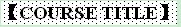 Occupational Health Psychology 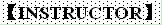 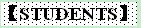 本科生    本科生    本科生    本科生 Undergraduate 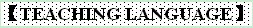 English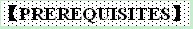 Statistics 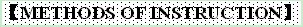 Lecture 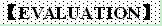 The class grade is determined by in-class exercises, presentations, and three exams. 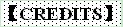 2 credits 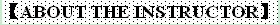 Dr. Cong Liu is Associate Professor in the Department of Psychology at Hofstra University, New York. She is the Director of the Ph.D. Program in Applied Organizational Psychology. Starting from January 2015, she will serve as Associate Editor of the International Journal of Stress Management. 

Dr. Liu’s major research interests focus on occupational health psychology, which concerns the application of psychology to improving the quality of work life, and to protecting the safety, health and well-being of workers. She has done cross-cultural/cross-national studies comparing Chinese and American employees’ job stress experiences, such as interpersonal conflict at work, conflict with a supervisor, organizational constraints, and lack of job autonomy. Her work has appeared on Journal of Applied Psychology, Journal of Organizational Behavior, Journal of Management, Journal of Occupational and Organizational Psychology, Work & Stress, International Journal of Stress Management, Journal of Occupational Health Psychology, etc.  

Dr. Liu’s major teaching responsibilities are in the Master’s and Doctoral programs. She has been routinely teaching Statistics, Management of Work Performance, Occupational Health Psychology, and Multivariate Statistics. Her teaching interest/experience also include Organizational Behavior, Motivation, and Social Psychology. Dr. Liu has supervised Doctoral Dissertations on topics related to abusive supervision, workplace incivility, and challenge/hindrance job stressors. 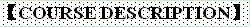 Occupational health psychology (OHP) is an emerging interdisciplinary field concerned with psychological factors in employee health, safety, and well-being. This course provides an in depth treatment of this literature, focusing mainly on occupational stress and safety. The purpose of this course is to review the major theories and empirical research showing the effects of the work environment on employees’ health and well-being. The primary emphasis will be on the development and maintenance of healthy people within healthy organizations focusing on prevention of illness, disease, health problems, and injuries in the work environment. Specific topics covered include occupational safety and health hazards, organization of work factors and their relation of employee safety and health, safety climate and training, the etiology of job stress and burnout, workplace health promotion programs, and the interface of work and non-work factors in maintaining occupational health. 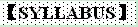 Topic
What is OHP?
Job Stressors and Strains
Job Characteristic Model and Lack of Job Complexity
Control and Buffering
Social Support and Coping
Work and Family
Health Effects of Stress (Job Strains)
Cognitive Appraisal Theory and Eustress
Workplace Health Interventions I – Primary interventions
Workplace Health Interventions II – Secondary interventions 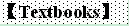 Quick, J. C., & Tetrick, L. E. (2011). Handbook of Occupational Health Psychology. Washington, DC: APA.

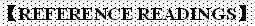 Liu, C., Spector, P., & Shi, L. (2007). Cross-National Job stress: A Quantitative and Qualitative Study. Journal of Organizational Behavior, 28, 209-239.
Xie, J. L., Johns, G. (1995) Job scope and stress: Can job scope be too high? Academy of Management Journal, 38, 1288-1309.
Karasek, R. (1979). Job demands, job decision latitude, and mental strain: Implications for job redesign. Administrative Science Quarterly, 24, 285-308.
Macik-Frey, M., Quick, J.C., & Nelson, D.L. (2007). Advances in occupational health: From a stressful beginning to a positive future. Journal of Management, 33, 809-840.
Narayanan, L., Menon, S., & Spector, P.E. (1999). A cross-cultural comparison of job stressors and reactions among employees holding comparable jobs in two countries. International Journal of Stress Management, 6, 197-212. (Student Presentation)
Liu, C., Nauta, M.M., Spector, P.E., & Li, C.P. (2008). Direct and Indirect Conflict at Work in China and the United States. Work & Stress, 22, 295-313.
Wall, T.D., Jackson, P.R., Mullarkey, S., & Parker, S.K. (1996). The demands-control model of job strain: A more specific test. Journal of Occupational and Organizational Psychology, 69, 153-166.
Beehr, T.A., Jex, S.M., Stacy, B.A., & Murray, M.A. (2000). Work stressors and coworker support as predictors of individual strain and job performance. Journal of Organizational Behavior, 21, 391-504.
Major, V.S., Klein, K.J., & Ehrhart, M.G. (2002). Work, time, work interference with family, and psychological distress. Journal of Applied Psychology, 87, 427-436.
Maslach, C. & Jackson, S. (1981). The measurement of experienced burnout. Journal of Occupational Behavior, 2, 99-115. 
Cavanaugh, M.A., Boswell, W.R., Roehling, M.V., & Boudreau, J.W. (2000). An empirical examination of self-reported work stress among U.S. managers. Journal of Applied Psychology, 85, 65-74. 
Kompier, M.A., Aust, B., van den Berg, A.M., & Siegrist, J. (2000). Stress prevention of bus drivers: Evaluation of 13 natural experiments. Journal of Occupational Health Psychology, 5, 11-31. 
Westman, M., & Eden, D. (1997). Effects of a respite from work on burnout: Vacation relief and fade-out. Journal of Applied Psychology, 82, 516-527.
窗体底端Name：LIU Cong Nationality：China Academic Title：Associate ProfessorHome University（From）：Hofstra University Email Address：Cong.liu@hofstra.edu Telephone：001-516-463-6298 